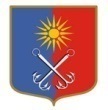 ОТРАДНЕНСКОЕ ГОРОДСКОЕ ПОСЕЛЕНИЕКИРОВСКОГО МУНИЦИПАЛЬНОГО РАЙОНА ЛЕНИНГРАДСКОЙ ОБЛАСТИСОВЕТ ДЕПУТАТОВТРЕТЬЕГО СОЗЫВАР Е Ш Е Н И Еот «21» августа 2019 года № 33Об утверждении Порядка материального стимулирования работников, замещающих должности, не являющиеся должностями муниципальной службы в совете депутатов Отрадненского городского поселения Кировского муниципального района Ленинградской области за счет дотаций, выделенных бюджету Отрадненского городского поселения Кировского муниципального района Ленинградской области на поощрение за достижение наилучших результатов социально-экономического развития Ленинградской областиРуководствуясь распоряжением Правительства Ленинградской области от 26.07.2019 года № 484-р «О распределении дотаций бюджетам муниципальных образований Ленинградской области на поощрение органов местного самоуправления муниципальных образований Ленинградской области за достижения наилучших результатов социально-экономического развития Ленинградской области», совет депутатов МО «Город Отрадное» решил:Утвердить Порядок материального стимулирования работников, замещающих должности, не являющиеся должностями муниципальной службы в совете депутатов Отрадненского городского поселения Кировского муниципального района Ленинградской области за счет дотаций, выделенных бюджету Отрадненского городского поселения Кировского муниципального района Ленинградской области на поощрение за достижение наилучших результатов социально-экономического развития Ленинградской области.Глава муниципального образования                                              И.В. ВалышковаПриложение к решению совета депутатов МО «Город Отрадное»от «21» августа  2019 г. №33Порядок материального стимулирования работников, замещающих должности, не являющиеся должностями муниципальной службы в совете депутатов Отрадненского городского поселенияКировского муниципального района Ленинградской области за счет дотаций, выделенных бюджету Отрадненского городского поселения Кировского муниципального района Ленинградской области на поощрение за достижение наилучших результатов социально-экономического развития Ленинградской области1. Настоящий Порядок разработан в соответствии с постановлением Правительства Российской Федерации от 19 апреля 2018 года № 472 «Об осуществлении мер по реализации государственной политики в сфере оценки эффективности деятельности органов исполнительной власти субъектов Российской Федерации и признании утратившими силу некоторых актов Правительства Российской Федерации», распоряжением Правительства Ленинградской области от 26 июля 2019 года № 484-р «О распределении дотаций бюджетам муниципальных образований Ленинградской области на поощрение органов местного самоуправления муниципальных образований Ленинградской области за достижения наилучших результатов социально-экономического развития Ленинградской области», областным законом от 11 марта 2008 года № 14-оз «О правовом регулировании муниципальной службы в Ленинградской области» (далее - областной закон № 14-оз).2. Порядок устанавливает правила осуществления материального стимулирования за счет дотаций, выделенных бюджету Отрадненского городского поселения Кировского муниципального района Ленинградской области на поощрение за достижение наилучших результатов социально-экономического развития Ленинградской области работников, замещающих должности, не являющиеся должностями муниципальной службы в совете депутатов Отрадненского городского поселения Кировского муниципального района Ленинградской области (далее - служащие).3. Материальное стимулирование за счет дотаций, выделенных бюджету Отрадненского городского поселения Кировского муниципального района Ленинградской области на поощрение за достижение наилучших результатов социально-экономического развития Ленинградской области, осуществляется в качестве предоставления иных выплат, планирование фонда оплаты труда на которые в соответствии с частями 4 и 5 статьи 11 областного закона № 14-оз осуществляется сверх средств, предусмотренных частью 1 статьи 11 областного закона № 14-оз.4. Выплаты имеют единовременный характер и включаются в расчет средней заработной платы и других денежных выплат в соответствии с действующим законодательством.5. Решения об установлении выплат и размерах выплат служащим принимаются главой Отрадненского городского поселения Кировского муниципального района Ленинградской области.Размер выплат определяется в пределах общего объема бюджетных назначений.6. Выплата осуществляется на основании распоряжения главы Отрадненского городского поселения Кировского муниципального района Ленинградской области, подготовленного главным специалистом совета депутатов Отрадненского городского поселения Кировского муниципального района Ленинградской области.